项目新闻稿文/王子天浙大17级同学顺利完成德国维尔茨堡大学交流2019-2020学年秋冬学期，来自浙江大学外国语言文化与国际交流学院的全智睿、王子天两位同学前往德国维尔茨堡大学，参与了这一为期五个月的交流项目。维尔茨堡大学作为德国最古老大大学之一，已经有600多年历史。维尔茨堡大学是德国著名研究型大学U15大学联盟的成员，同时也是素有欧洲常青藤联盟之称的的科英布拉集团的盟校之一，在世界范围久负盛名。目前为止，共有14名诺贝尔奖获奖者在维尔茨堡大学进行过研究或教学。在完成长达三周的暑期语言课程之后，交流同学可以在全校范围内选择感兴趣的课程修读。两位同学结合本校培养方案和自身学习计划认真考虑，在与专业相关的语言类课程之外还选修了文学类、经济类课程，在学习专业知识的同时挑战自我，扩展知识面。在课堂之外，两位同学还参与了学生组织举办的国际文化交流联欢、新生见面会、等活动，并且结识了一批来自世界各地的朋友。在与他们的相处过程中，我们不仅深深地感受到了跨文化沟通的魅力，也身体力行地传播着民族文化。交流期间，同学们努力克服在异国他乡的陌生感，在德国老师、同学们的协助下互帮互助，有条不紊地安排好生活中的点滴小事。与此同时，专注投入于学业，获得了老师和同学们的认可，并在学期末取得了理想的成绩。2020年2月，两位同学先后离开德国，圆满结束了在德交流的旅程。此次交流项目使同学们零距离感受到了德国严谨但富有创造力和活力的原味课堂，帮助同学们增长见闻、提升了专业水平和实践能力。同学们也尽己所能，在丰富自身阅历的同时传播中华文化、讲好中国故事。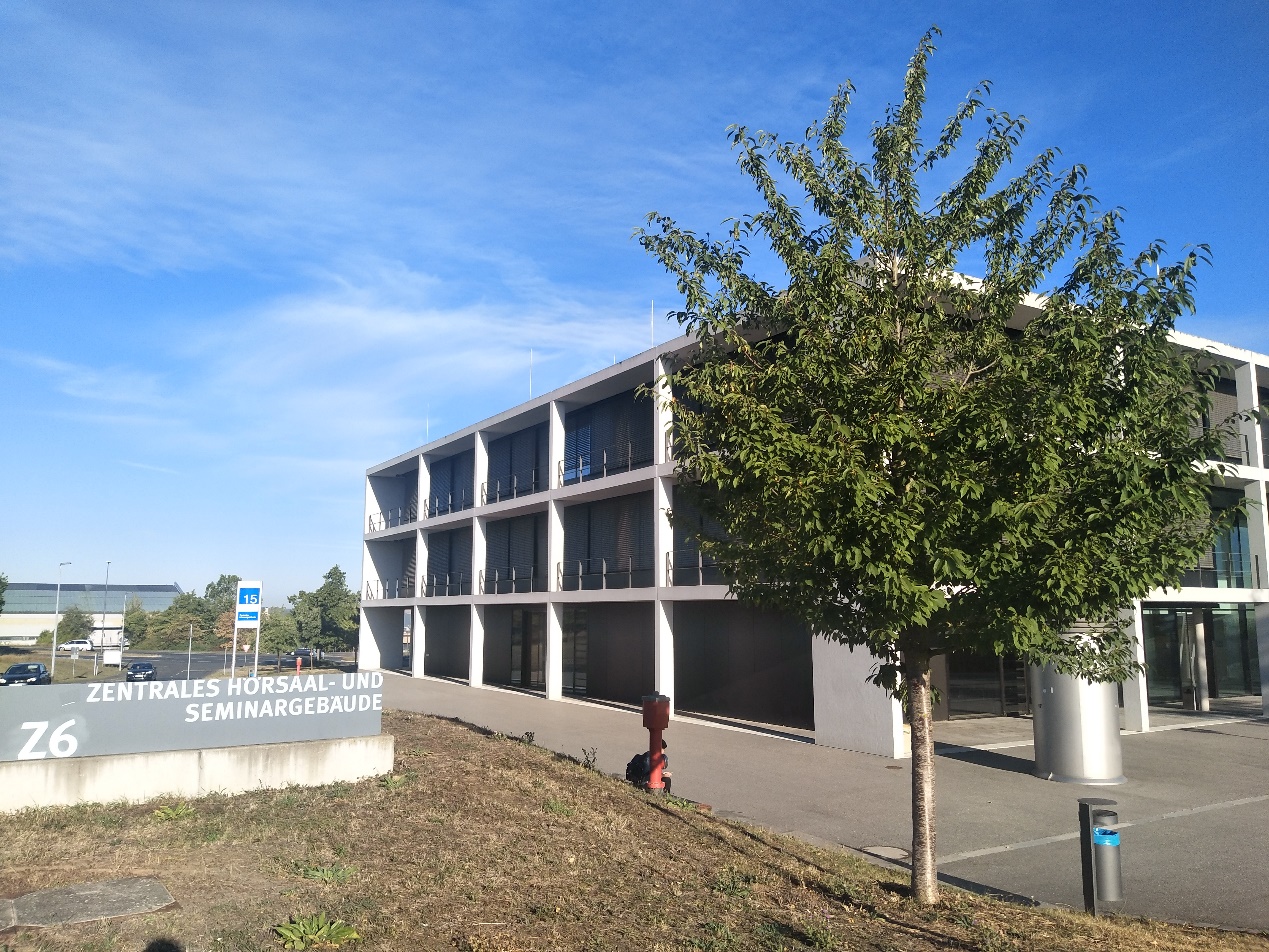 